                                LISTE DES FOURNITURES SCOLAIRES RENTREE SCOLAIRE 2022-2023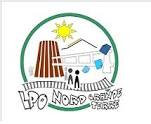 TERMINALE PRO ESTHETIQUE-COSMETIQUEAttention : les élèves de terminale doivent acheter tout le matériel qu’ils ne possèdent pas Matériel théorique3 porte-vues :   un de 100 et  deux de  200 vues4 surligneurs (rose, jaune, vert, bleu)Colle, gomme, ciseaux, correcteur, règle, porte-mine, 4 stylos (rouge, bleu, noir, vert)1 petit paquet de copies doubles grand format grands carreauxTenue professionnelle1 ensemble professionnel  noir ( blouse + pantalon) 1 paire de ballerines classiques noires confortables (sans strass, sans paillette) uniquement pour l’atelier esthétiquePrésentation professionnelle quotidienne (au lycée)  et pour la recherche de stage : 4  pantalons noirs classiques  (pas de jean, pas de collant, pas de legging) et  4  chemisiers  blancs  à manches courtes (pas de débardeurs), chaussures élégantes en harmonie avec la tenue (pas de tongs, pas de baskets), coiffure sobre adaptée  au métier.En général valable pour toutes les techniques2 boîtes de lingettes désinfectantes2 sachets de cotons disques petits modèles2 sachets de cotons disques grands modèles4 boites de  mouchoirs en papier blancs + habillage pour boîte jetable2 lots de  sacs de congélation transparents Une  petite poubelle de table blancheUne paire de ciseaux à bouts ronds6 petites coupelles (pas de plastique)6 grandes coupelles (pas de plastique)1 désinfectant en spray pour les mains1 mazagran ( pot à matériel)1 boîte à coton (pas de distributeur)1 boîte de masques chirurgicaux1 Visière Linge2 serviettes 50/90 grises3 serviettes 40/60 grises2  serviettes 30/30 grises2 serviettes 50/90 blanches1 serviette 50/90 bordeaux1 serviette 100/200 blanche1 serviette 100/200 grise1 bandeau blanc 1 paréo blanc1 paire de chausson (blanc)1 tapis de sol blanc1 paire de gants de toilette en coton ( gris foncé)1 lot de gants de toilettes jetablesSoin du visage et du corps4  éponges végétales couleur naturelle visage1 bol de soin du visage rigide blanc1  petite spatule acétate forme cuillère1 spatule en bois rectangulaire2 pinceaux masque ( 2 cm environ)  poil porc1 brosse visage1 paire de ciseaux à bouts ronds1 pince à épiler mors biais1 lot de bâtonnets de buis longs1 petite soucoupe blanche de diamètre entre 8 et 10 cm (celle d’une tasse à café)1 peigne brosse à sourcils1 bassine corps 30 cm de diamètre grise1 bol alginates très grand modèle1 paire de tongs (en plastique)1 paquet de lingettes pour bébé refermable1 paire de bandes de crêpe de 20 cm1 couverture de survie1 petit réveil de tableEléments de décoration pour les postes de travail ( à prévoir)MAQUILLAGE (magasins professionnels uniquement)1 fond de teint  à votre carnation1 boîtier multi-poudres à votre carnation  (make-up for ever)1 nettoyant pinceau1 base de maquillage4 crayons dermographiques (noir,  brun, acajou,  bordeaux)1 crayon sourcil (adapté à l’élève)  + gel sourcils1 palette de correcteur 1 mascara noir1 grande houppette noire de préférence1 spatule droite en métal ( prélèvement des produits)Eponge japonaise1 taille crayon1 lot de pinceaux :2 pinceaux fond de teint, un pour les petites zones et pour  le reste du visage1 pinceau poudre1 pinceau blush2 pinceaux biseautés différents (moyen et sourcils)4 pinceaux paupières plats (petit, 2 moyens, grand)2 pinceaux lèvres différents1 pinceau boule (pas trop gros)1 pinceau eye-liner1 goupillon2 boîtes de faux cils de ville  (frange et implants)1 palette de fards à paupières  ( tons chauds/tons froids)      Exemple : la marque MORPHE1 palette de rouge à lèvres1 boîte de crayons de couleur de 24 crayonsBeauté des mains et des pieds  ( en complément du matériel demandé en 1ere bac pro)2 blocs blancs neufs1 polissoir 3 ou 4 faces1 polissoir extrême brillance1 gros pinceau plumeau pour la poussière d’ongles1 pinceau gel1 pinceau résine3 limes  (zébra, 100/100, 180/1801 colle à faux ongles de taille moyenneVernis liners noir et blanc3 épingles à tête (couture)1 base1 plateau de manucurie à compartiments en acrylique(OFFSET)LISTE DES FOURNISSEURS ESTHETIQUE PAR ORDRE ALPHABETIQUE MAKE UP FOR EVER (0590 38 84 17) Galeries de Houelbourg ZI de Jarry NC DISTRIBUTION Imm La Palmeraie Moudong nord 97122 Baie Mahault 0590 94 32 14OFFSET ESTHETIQUE (0590 83 52 42)ZAC de petit pérou BAT C N°65 97139 AbymesPB COSMETICS ( 0690 31 99 94)42 rue Henri Becquerel Immeuble L’Oiseau du Paradis ( ZI de Jarry) 97122 Baie MahaultSOPERRRIM (0690 839 522) 17 Rue des Roses Raizet 97139 Abymes•	Une trousse garnie : Stylos de couleurs différentes ; Crayon noir HB (peu importe le chiffre) ;Gomme ; Colle ; Ciseaux ; Règle ; Quatre surligneurs de couleurs différentes ; Une pochette de crayon de couleurs ; Correcteur•	Une trousse garnie : Stylos de couleurs différentes ; Crayon noir HB (peu importe le chiffre) ;Gomme ; Colle ; Ciseaux ; Règle ; Quatre surligneurs de couleurs différentes ; Une pochette de crayon de couleurs ; Correcteur•	Une trousse garnie : Stylos de couleurs différentes ; Crayon noir HB (peu importe le chiffre) ;Gomme ; Colle ; Ciseaux ; Règle ; Quatre surligneurs de couleurs différentes ; Une pochette de crayon de couleurs ; CorrecteurPSEMATERIELSOUVRAGEPSE1 cahier classeur Un lot de pochettes transparentesFeuilles simplesFeuilles doublesSurligneursLe matériel peut être utilisé sur les deux ans si celui-ci n’est pas détérioré.BAC PRO Les nouveaux cahiers Prévention Santé Environnement PSE 1ère et Tle BAC PRO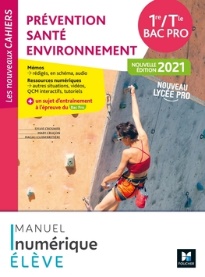 Nuart: 5588492ISBN:978-2-216-16311-3ARTSAPPLIQUES1 Pochette de feuilles de dessin de format A3 (42 X 29.7) Un porte vue ou un cahier classeur muni de pochettes transparentesUne clé USB 8 GoUne pochette de crayons de couleurs (Tropicolor)2 Crayons à papier (HB et 2B)Une gomme blancheCiseauxColleFRANÇAISHISTOIREGEOGRAPHIEEMC2 Grands cahiers 24 x 32 grands carreaux 96 pagesUne pochette avec des copies simples et doubles1 seul grand cahier 24x32, 96 pages, grands carreaux (pour l'ensemble de nos matières)Histoire GéographieEnseignement Moral et CiviqueTerminale Bac Pro Cahier, collection 2021, 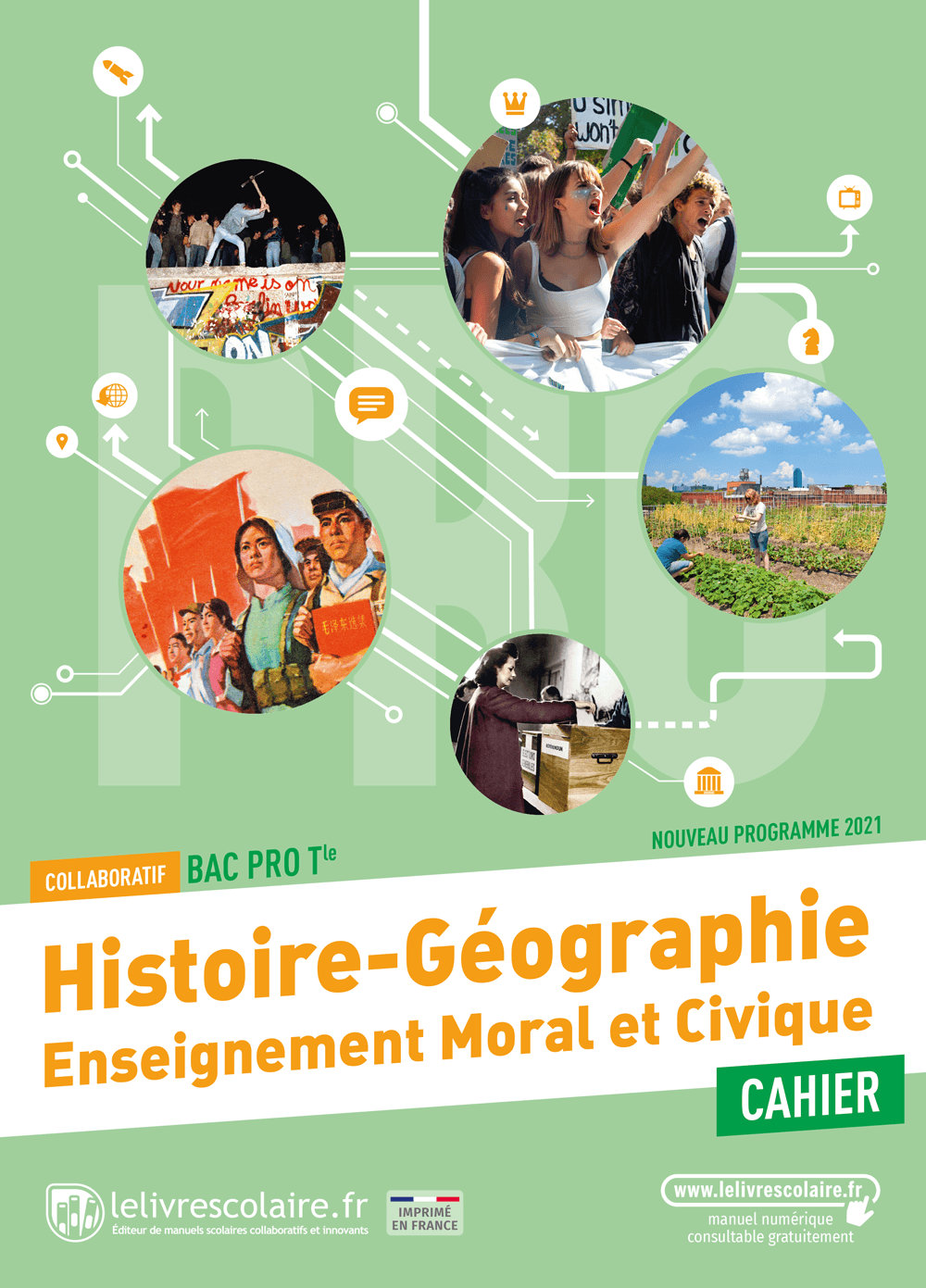 Lopez Olivier, Doublier Thomas,ISBN : 2377609325EAN: 9782377609321MATHSSCIENCES-1 classeur, des transparents, des feuilles-1 calculatrice graphique de préférence « NUMWORKS » ou « CASIO GRAPH + EII » - Petit matériel de dessin